На основу члана 12. Закона о министарствима („Службени гласник РС”, број 128/20 и 116/22) и на основу Закључка о усвајању Смерница за укључивање организација цивилног друштва у радне групе за израду предлога докумената јавних политика и нацрта, односно предлога прописа („Службени гласник РС”, број 8/20 и 107/21)Министарство за људска и мањинска права и друштвени дијалог у сарадњи са Министарством заштите животне средине упућује Ј А В Н И  П О З И Ворганизацијама цивилног друштва за чланство у Радној групи за израду Стратегије за примену Конвенције о доступности информација, учешћу јавности у доношењу одлука и праву на правну заштиту у питањима животне средине (Архуска конвенција) са Акционим планомI ПРЕДМЕТ ЈАВНОГ ПОЗИВА   Министарство заштите животне средине је започело израду Стратегије за примену Конвенције о доступности информација, учешћу јавности у доношењу одлука и праву на правну заштиту у питањима животне средине (у даљем тексту: Архуска конвенција) са Акционим планом (у даљем тексту: Стратегија), уз подршку Мисије Организације за европску безбедност и сарадњу (ОЕБС) у Србији, у циљу потпуног остваривање стандарда у области људских права и животне средине садржаних у три кључна стуба Архуске конвенције који се односе на: право на доступност информација о животној средини, право на учешће јавности у доношењу одлука у питањима животне средине, право на правну заштиту у питањима животне средине. Група експерата коју је ангажовала Мисија ОЕБС-а је у току 2022. године припремила Полазне основе за израду Стратегије. У циљу израде Стратегије, планирано jе формирање Радне групе која ће бити сачињена од представника органа јавне управе, независних државних органа, представника правосудних органа, академске заједнице и представника цивилног друштва.Задатак Радне групе је прибављање потребних секторских података и информација од значаја за израду Стратегије, идентификација могућности, временског оквира и конкретних мера и активности у области доступности информација о животној средини, учешћа јавности у доношењу одлука у питањима животне средине и права на правну заштиту у питањима животне средине, као и мишљење у погледу одрживости предложених мера. II   ЦИЉ, ОБЛАСТИ И ПРАВО УЧЕШЋА НА ЈАВНОМ ПОЗИВУ1. Циљ овог јавног позива је да се кроз јаван и транспарентан процес изврши избор до осам  (8) организација цивилног друштва чији ће представници учествовати у Радној групи за израду Стратегије. 2. Јавни позив намењен је организацијама цивилног друштва које делују у области заштите животне средине, a посебно у области Архуске конвенције (доступности информација о животној средини, учешћа јавности у доношењу одлука у питањима животне средине, права на правну заштиту у питањима животне средине, промовисања еколошког образовања и еколошке свести код јавности, учешћа јавности у доношењу одлука везаних за генетички модификоване организме у животној средини, заштите људских права лица која остварују своја права у складу са одредбама Конвенције). 3. Право учешћа на Јавном позиву имају организације цивилног друштва, основане и регистроване сагласно позитивним прописима Републике Србије које делују у областима утврђеним овим јавним позивом.III    КРИТЕРИЈУМИОргaнизaциjе цивилнoг друштвa које се кандидују морају испуњавати следеће критеријуме:да су уписaне у рeгистaр нajмaњe 3 (три) године прe oбjaвљивaњa oвoг jaвнoг пoзивa;да актом о оснивању или статутом имају утврђене циљеве у областима наведеним у тачки II Јавног позива (ЦИЉ, ОБЛАСТИ И ПРАВО УЧЕШЋА НА ЈАВНОМ ПОЗИВУ);да поседују пројектно искуство и експертизу у областима наведеним у тачки II јавног позива (ЦИЉ, ОБЛАСТИ И ПРАВО УЧЕШЋА НА ЈАВНОМ ПОЗИВУ) у последње 3 ( три) године;да представник кога организација предлаже за кандидата за чланство и заменика кандидата у радној групи за израду Стратегије није функционер или државни службеник;пожељно је да поседују претходно искуство у раду радних група и других радних и саветодавних тела које формирају органи државне и покрајинске управе и локалне самоуправе.пожељно је да поседују искуство у сарадњи са организацијама цивилног друштва кроз активна чланства у мрежама или другим асоцијацијама организација цивилног друштва;пожељно је да поседују релевантно искуство за укључивање различитих циљних група (а посебно осетљивих група).У циљу подстицања равномерне територијалне заступљености организација цивилног друштва у процесу селекције додатно ће се вредновати пријаве организација цивилног друштва са седиштем изван главног града. Наведено опредељење представља искључиво меру афирмативне акције и ни на који начин није усмерено на дискриминацију подносилаца пријава који не спадају у наведену категорију.IV    ДОКУМЕНТАЦИЈА КОЈА СЕ ДОСТАВЉАOрганизације цивилног друштва дужне су да доставе следеће доказе на српском језику:попуњен Пријавни формулар (Анекс 1 – Пријавни формулар);попуњен образац о реализованим пројектима у областима наведеним у тачки II Јавног позива (ЦИЉ, ОБЛАСТИ И ПРАВО УЧЕШЋА НА ЈАВНОМ ПОЗИВУ), у последње 3 (три) године (Анекс 2 – Образац о реализованим пројектима); и попуњен образац о публикацијама (анализе, истраживања и сл.) које је организација објавила у областима наведеним у тачки II Јавног позива (ЦИЉ, ОБЛАСТИ И ПРАВО УЧЕШЋА НА ЈАВНОМ ПОЗИВУ), у последње 3 (три) године (Анекс 3 – Образац о објављеним публикацијама);Изјаву о одсуству сукоба интереса да представник кога организација предлаже за кандидата за чланство у Радној групи за израду Стратегије није функционер или државни службеник у органу државне управе, служби Владе или јавној агенцији, односно функционер или службеник у органу аутономне покрајине или јединице локалне самоуправе, потписану од стране предложеног члана и заменика члана (Анекс 4 – Изјава о одсуству сукоба интереса);пожељно је доставити доказ о чланству у мрежи или другој асоцијацији организација цивилног друштва (доставити референцу која документује чланство односно уговор, меморандум о сарадњи, потврду мреже или друге асоцијације и сл.);пожељно је доставити податке о искуству у раду радних група и других радних и саветодавних тела које формирају органи јавне управе (списак радних/саветодавних тела у којима је организација учествовала, орган који је основао и година оснивања.).Неће се разматрати: непотпуне пријаве (пријаве које не садрже сву потребну документацију); неблаговремене пријаве (пријаве које не пристигну у предвиђеном року); пријаве поднете супротно одредбама датим у условима учешћа на Јавном конкурсу; пријаве које садрже друге недостатке због којих није могуће вредновање према задатим критеријумима. V    РОК И НАЧИН ПОДНОШЕЊА ПРИЈАВЕРoк зa пoднoшeњe траје од 01. 08. 2023. године до 01. 09. 2023. године. Заинтересоване организације цивилног друштва дужне су да своје пријаве заједно са припадајућом документацијом из тачке IV Јавног позива (ДОКУМЕНТАЦИЈА КОЈА СЕ ДОСТАВЉА) у назначеном року доставе искључиво електронским путем на имејл адресу sek.scd@minljmpdd.gov.rs сa насловом: ,,Чланство у Радној групи за израду Стратегије за примену Архуске конвенције”.VI    ПОСТУПАК ИЗБОРАЗа потребе припреме и спровођења поступка избора, као и самог Јавног позива, формирана је Комисија за избор организација цивилног друштва за чланство Радној групи за израду Стратегије за примену Конвенције о доступности информација, учешћу јавности у доношењу одлука и праву на правну заштиту у питањима животне средине (Архуска конвенција), која је састављена од представника Министарства за људска и мањинска права и друштвени дијалог и Министарства заштите животне средине. Формирана Комисија дужна је да најкасније у року од 30 радних дана од дана истека рока за подношење пријава донесе Предлог представника цивилног друштва за чланство у Радној групи за израду Стратегије за примену Конвенције о доступности информација, учешћу јавности у доношењу одлука и праву на правну заштиту у питањима животне средине (Архуска конвенција) са Акционим планом (у даљем тексту: Предлог).  Предлог, као и сам Јавни позив, биће објављен на званичним интернет страницама Министарства за људска и мањинска права и друштвени дијалог www.minljmpdd.gov.rs и Министарства заштите животне средине www.ekologija.gov.rs и достављен подносиоцима пријава на Јавни позив електронским путем.Евентуална питања око поступка подношења пријава могу се упутити Министарству за људска и мањинска права и друштвени дијалог, на е-mail адресу sek.scd@minljmpdd.gov.rs или телефоном на 011/313-09-72.VI    ДОДАТНЕ ИНФОРМАЦИЈЕМинистарство заштите животне средине и Министарствo за људска и мањинска права и друштвени дијалог нису у могућности да изабраним представницима организација цивилног друштва обезбеде накнаду за рад нити да сносе трошкове њиховог доласка и одласка са састанака.Обрасци које је обавезно доставити, као и додатне информације за њихово попуњавање налазе се у оквиру следећих докумената:Анекс 1 – Пријавни формуларАнекс 2 – Образац о реализованим пројектимаАнекс 3 – Образац о објављеним публикацијама иАнекс 4 – Изјава о одсуству сукоба интереса.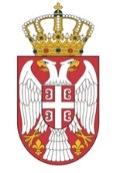 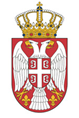 Република СрбијаМИНИСТАРСТВО ЗА ЉУДСКА И МАЊИНСКА ПРАВА И ДРУШТВЕНИ ДИЈАЛОГРепублика СрбијаМИНИСТАРСТВОЗАШТИТЕ ЖИВОТНЕ СРЕДИНЕ